Ik ondergetekende, Naam:							Voornaam:Geboortedatum: 					Adres (straat, nr., bus, postcode, gemeente, land): Als kiezer gehecht aan de Belgische gemeente:machtig Naam:							Voornaam:Geboortedatum: 					Adres (straat, nr, bus, postcode, gemeente, land): om bij de verkiezingen in mijn naam te stemmen.Gedaan te:                                        Datum:									De volmachtgever,									Handtekening:De in het buitenland verblijvende Belg, die de stemming bij volmacht in een Belgische gemeente gekozen zal hebben, wijst een gemachtigde aan onder de kiezers van diezelfde gemeente.De in het buitenland verblijvende Belg, die ervoor gekozen zal hebben om bij volmacht te stemmen in de consulaire beroepspost waarbij hij ingeschreven is, wijst een gemachtigde aan onder de kiezers die in diezelfde post ingeschreven zijn.Elke gemachtigde mag slechts over één volmacht beschikken. In te vullen door de consulaire beroepspost alvorens naar de Belgische gemeente te sturen:- Identificatienummer Rijksregister van de volmachtgever:  		..--- Identificatienummer Rijksregister van de gemachtigde: 		..-- 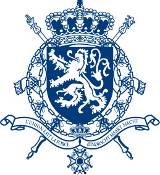 VERKIEZINGEN BELGEN IN HET BUITENLANDVolmachtformulier